CHÂTEAU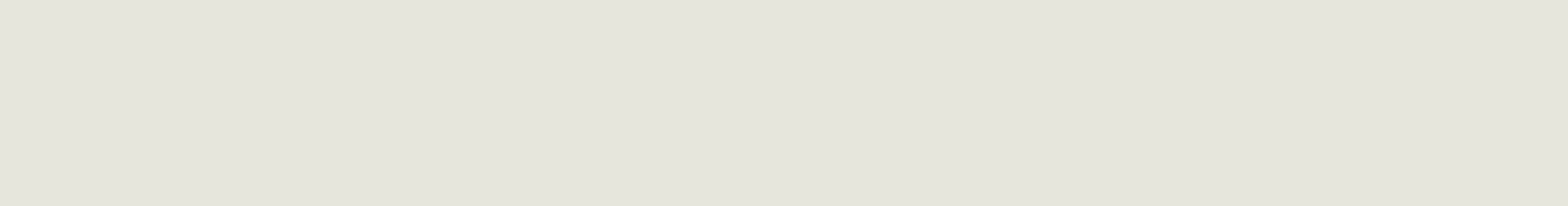 Carrelage sol et mur effet pierre pour intérieur et extérieurNovoceram, fabricant français de céramique depuis 1863, présente une collection de carrelage en grès cérame coloré dans la masse pour l’intérieur et l’extérieur qui réinterprète de manière contemporaine l’élégance authentique d’une ancienne pierre de château. COMMUNIQUÉ DE PRESSEChâteau est une collection de carrelage en grès cérame coloré dans la masse que Novoceram, fabricant français de céramique depuis 1863, a étudié pour la réalisation des revêtements de sols et murs intérieurs et extérieurs. Inspirée d’une ancienne pierre de château, la collection Château enrichit nos intérieurs de la beauté et de la chaleur des dalles qui ornent traditionnellement les patios méditerranéens. Les caractéristiques esthétiques de la pierre façonnée par la nature, le temps et les intempéries sont fidèlement reproduites et forment la toile de fond d’espaces contemporains et élégants. Les couleurs neutres et envoûtantes de Château confèrent charme et magie à chaque espace. Les quatre coloris, à savoir Ivoire, Sable, Gris et Moka révèlent une infinité de nuances différentes sous la lumière et définissent une ambiance unique et empreinte de caractère. La collection Château est déclinée en plusieurs formats dont le 60x60 cm et le 80x80 cm en 9 mm d’épaisseur et le 60x90 cm et le 80x80 cm en 2 cm d’épaisseur, disponibles dans la Gamme Outdoor Plus, idéale pour la pose extérieure. Pour en savoir plus à propos de Château et (re)découvrir toutes les collections de Novoceram, rendez-vous sur le site ou sur la page Facebook.CHÂTEAUCarrelage sol et mur effet pierre pour intérieur et extérieurFICHE PRODUITCHÂTEAUCarrelage sol et mur effet pierre pour intérieur et extérieurCERTIFICATIONS D’ENTREPRISE :ISO EN 9001 : norme qui établit les exigences relatives au système de management de la qualité dans une démarche d’amélioration continue à plusieurs niveaux : la relation client qui se veut à l'écoute et dans l'anticipation des exigences, l'organisation interne, la relation avec les fournisseurs et la production des produits.ISO EN 14001 : norme qui établit les exigences relatives au système de management environnemental, fondé sur l'engagement écologique ainsi que sur des objectifs et des procédures toujours plus exigeants que l'usine a mis en place dans le but de contrôler et diminuer toujours plus l'impact de son activité sur l'environnement.ISO EN 50001 : norme qui établit les exigences relatives au système de management des énergies. Cette certification, motivée par le désir de mieux maîtriser et optimiser sa consommation énergétique, est la suite logique d'une démarche d'amélioration constante et d'un engagement écologique.CERTIFICATIONS DE PRODUIT :Emissions dans l’air intérieur : indice d’émission de substances volatiles présentant un risque de toxicité par inhalation. Nos carreaux sont tous marqués A+ : le meilleur niveau de ce classement. De plus, étant complètement dénués de Composés Organiques Volatils (COV), ils n’émettent absolument rien et surpassent donc même les critères requis pour le classement A+.Les produits Novoceram participent à l'obtention de certifications écologiques pour les bâtiments telles que la certification américaine LEED (Leadership in Energy and Environmental Design. Novoceram a également fait établir les PEF (Performance Environnemental Footprint) et EPD (Environnemental Product Declaration) de ses produits qui indiquent l'impact environnemental potentiel d'un produit tout au long de son cycle de vie. USAGE : Revêtement de mur et de sol intérieur et extérieurTECHNOLOGIE : Grès cérame coloré dans la masseCOULEURS : IvoireSableGrisMokaFORMATS : 80x80 cm60x60 cm60x90 cm60x90 cm Outdoor Plus80x80 cm Outdoor PlusMosaïque 30x30 cm 5 colonnesFINITIONS : Lisse et structuré antidérapantDECORS ET PIECES SPECIALES : Plinthe droite, nez de marche